ANALISIS USAHATANI PADI SAWAH VARIETAS IR 64 TERHADAP PENDAPATAN PETANI  (Studi Kasus : Desa Teluk Sentosa, Kecamatan Panai Hulu Kabupaten Labuhan Batu)SKRIPSIOLEH :ZAKARIA LUBISNPM 194114002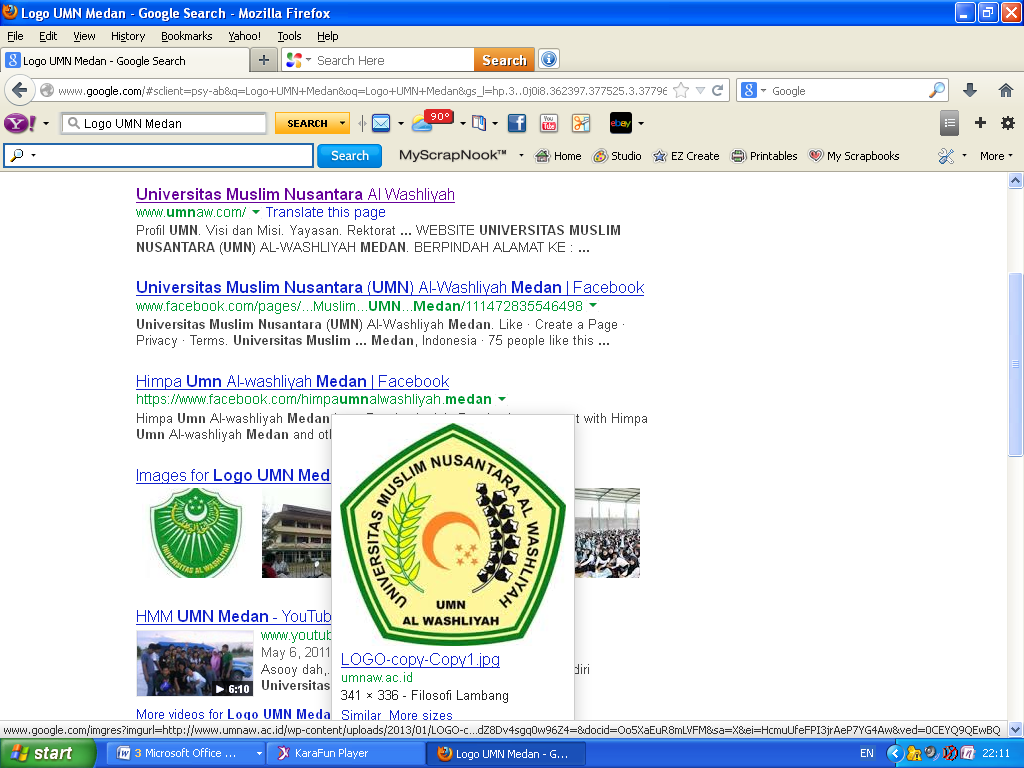 PROGRAM STUDI AGRIBISNISFAKULTAS PERTANIANUNIVERSITAS MUSLIM NUSANTARA AL-WASHLIYAHMEDAN2023